Christopher ColumbusEuropean explorer who was the first to continually return to the new worldMercantilismSystem of trade between England and its colonies in which the colonies sold raw goods to England and bought back finished products all at unfair prices.ConquistadorsSpanish conquerors of the new worldPlantationsLarge farms that grew cash crops and were operated with slave laborSlaveryForced servitude of peopleMiddle PassageLeg of the triangular trade that brought slaves from Africa to the new worldColumbian ExchangeThe exchange of plants, animals, and diseases between the old and the new worldEuropean Exploration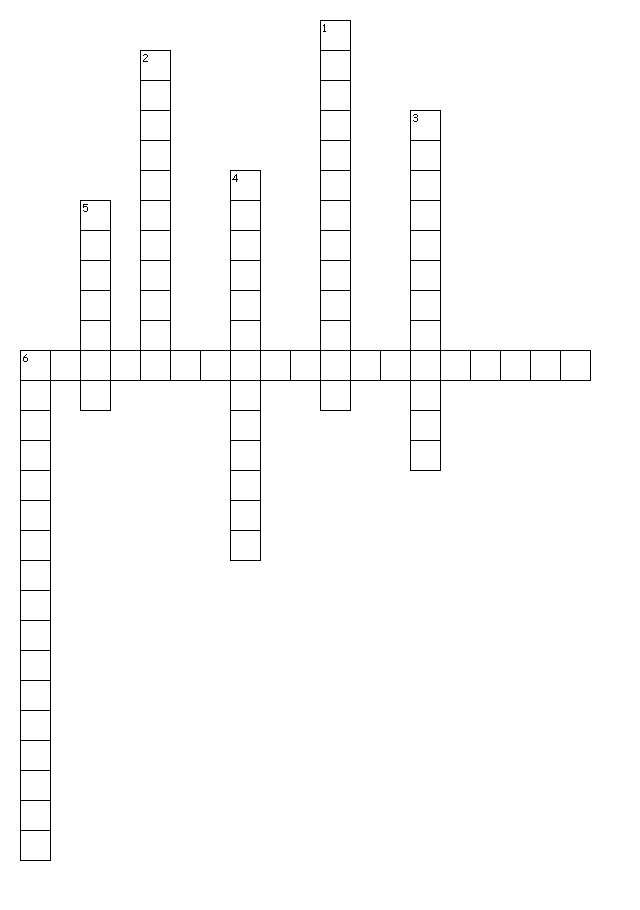 Across6. European explorer who was the first to continually return to the new worldDown1. Spanish conquerors of the new world2. Large farms that grew cash crops and were operated with slave labor3. System of trade between England and its colonies in which the colonies sold raw goods to England and bought back finished products all at unfair prices.4. Leg of the triangular trade that brought slaves from Africa to the new world5. Forced servitude of people6. The exchange of plants, animals, and diseases between the old and the new world